Общество с ограниченной ответственностью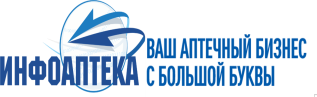 «ИНФО-АПТЕКА» www.infoapteka.com Тел.: +7-495-150-34-26, 8-800-707-04-15 E-mail: info@infoapteka.com СТАНДАРТНЫЕ ОПЕРАЦИОННЫЕ ПРОЦЕДУРЫ (СОП) *     *Примерные формы основных СОП при осуществлении фармацевтической деятельности в  аптеке готовых лекарственных форм и аптечном пункте (передаются в электронном виде)** Стоимость комплекта из 24 СОП (с 1 по 24 согласно нумерации в заявке) - 13 200 руб. Цена действительна до конца января 2021 года. *** Проставьте 1 или «да» в колонке для заказа в случае, если заказываете какой-то конкретный СОП или укажите в произвольной форме, что приобретаете комплект из 24 СОППо  возникающим  вопросам обращайтесь к руководителю проектов Золотаревой Марине Николаевне  +7 (495) 150-34-26, доб. 215Заявки на предоставление данных услуг  и реквизиты организации направляйте                                              по e-mail: marina.zolotareva@infoapteka.com№ п/пНаименование СОПСтоимость**Заказ***1СОП «ПОРЯДОК РАЗРАБОТКИ, ОФОРМЛЕНИЯ, СОГЛАСОВАНИЯ, УТВЕРЖДЕНИЯ И ОБРАЩЕНИЯ СТАНДАРТНЫХ ОПЕРАЦИОННЫХ ПРОЦЕДУР, ПОЛОЖЕНИЙ, РАБОЧИХ ИНСТРУКЦИЙ»600,002СОП «ПОРЯДОК ВЫБОРА И ОЦЕНКИ ПОСТАВЩИКОВ ТОВАРОВ АПТЕЧНОГО АССОРТИМЕНТА»Приложения:1) Форма оценочного листа;2) Форма реестра поставщиков600,003СОП «ИНСТРУКЦИЯ  ПО СОБЛЮДЕНИЮ ПЕРСОНАЛОМ ПРАВИЛ ЛИЧНОЙ ГИГИЕНЫ»Приложения:1) Памятка «Профилактика гриппа и коронавирусной инфекции»2) Памятка «Гигиена при гриппе, коронавирусной инфекции и других ОРВИ»600,004ПОРЯДОК ГИГИЕНИЧЕСКОЙ ОБРАБОТКИ РУК ПЕРСОНАЛАПриложения:1) Техника мытья рук с моющим средством и водой2) Техника гигиенической антисептики рук спиртосодержащим      дезинфицирующим средством3) Инструкция для размещения в месте гигиенической обработки рук «Процедура гигиенической обработки рук персонала»600,005ИНСТРУКЦИЯ  ПО УБОРКЕ И САНИТАРНОЙ  ОБРАБОТКЕ  ПОМЕЩЕНИЯ И ОБОРУДОВАНИЯПриложения:1) Инструкции по использованию зарегистрированных и разрешенных в установленном порядке дезинфицирующих средств для размещения в местах разведения рабочих  растворов: Дезинфицирующее средство «СЕПТОДОР»Дезинфицирующее средство «Дезэкспрес»   2) Пример расчёта потребности в дезинфицирующем средстве «Дезэкспрес»   3) График проведения санитарных дней на 2020 г. (составляется ежегодно) 4) График замены фильтров в бактерицидных лампах ОРУБ-3-3 (ДЕЗАР) на2020 г. (составляется ежегодно)600,006ИНСТРУКЦИЯ  ПО ДЕМЕРКУРИЗАЦИИ ОЧАГА РТУТНОГО ЗАГРЯЗНЕНИЯПриложения:1) Форма «Журнал регистрации аварийных ситуаций»600,007ИНСТРУКЦИЯ  ПО УБОРКЕ РАЗЛИТЫХ ИЛИ  РАССЫПАНЫХ ЛЕКАРСТВЕННЫХ СРЕДСТВПриложения:1) Форма «Журнал регистрации аварийных ситуаций»600,008ПОРЯДОК ИЗМЕРЕНИЯ И РЕГИСТРАЦИИ ТЕМПЕРАТУРЫ И ВЛАЖНОСТИ  ВОЗДУХА В ПОМЕЩЕНИЯХ И ТЕМПЕРАТУРЫ В ХОЛОДИЛЬНОМ ОБОРУДОВАНИИ600,009ИНСТРУКЦИЯ ПО ПРИЕМКЕ ЛЕКАРСТВЕННЫХ ПРЕПАРАТОВ И ДРУГИХ ТОВАРОВ АПТЕЧНОГО АССОРТИМЕНТА600,0010ИНСТРУКЦИЯ ПО ОРГАНИЗАЦИИ  ХРАНЕНИЯ ЛЕКАРСТВЕННЫХ  ПРЕПАРАТОВ  И ДРУГИХ ТОВАРОВ АПТЕЧНОГО АССОРТИМЕНТА600,0011ПОРЯДОК ОРГАНИЗАЦИИ РАБОТЫ С ИНФОРМАЦИЕЙ ОБ ИЗЪЯТИИ ИЗ ОБРАЩЕНИЯ, О ПРИОСТАНОВЛЕНИИ РЕАЛИЗАЦИИ ЛЕКАРСТВЕННЫХ ПРЕПАРАТОВ, МЕДИЦИНСКИХ ИЗДЕЛИЙ, ЗАБРАКОВАННЫХ БАДПриложения:1) Форма Акта изъятия из реализации и перемещения в карантинную зону2) Форма Акта изъятия из реализации и перемещения в карантинную зону ЛП, имеющих признаки фальсификации          3) Форма «Оперативная информация о выявлении   недоброкачественных  лекарственных средств»4) Форма «Оперативная информация о выявлении в обращении медицинских   изделий, не соответствующих установленным требованиям     5) Схема «Карантинные» зоны в аптечной организации (специально выделенные и  обозначенные) в соответствии с НД   600,0012ИНСТРУКЦИЯ ПО ОТПУСКУ ЛЕКАРСТВЕННЫХ ПРЕПАРАТОВ ПО РЕЦЕПТАМ (формы рецептурных бланков № 148-1/у-88,  № 107-1/у)Приложения:1) Форма рецептурного бланка N 107-1/у2) Форма рецептурного бланка N 148-1/у-883) Форма Акта об уничтожении рецептов для получения лекарственных средств, подлежащих предметно-количественному учету, по истечении сроков их хранения4) Форма Акта об уничтожении рецептов для получения лекарственных   препаратов в жидкой лекарственной форме, содержащих более 15% этилового спирта от объема готовой продукции, иных лекарственных препаратов, относящихся по АТХ к  антипсихотическим средствам (код N05A), анксиолитикам (код N05B), снотворным и  седативным средствам (код N05C), антидепрессантам (код N06A) и не подлежащих  предметно-количественному учету, по истечении сроков их хранения600,0013ИНСТРУКЦИЯ ПО ОТПУСКУ ЛЕКАРСТВЕННЫХ ПРЕПАРАТОВ БЕЗ РЕЦЕПТА ВРАЧА600,0014ОРГАНИЗАЦИЯ ПРОЦЕССА ФАРМАЦЕВТИЧЕСКОГО КОНСУЛЬТИРОВАНИЯ. ПРОФЕССИОНАЛЬНАЯ ЭТИКА600,0015ИНСТРУКЦИЯ ПО ОРГАНИЗАЦИИ РАБОТЫ ПО УЧЕТУ ЛЕКАРСТВЕННЫХ ПРЕПАРАТОВ И ДРУГИХ ГРУПП ТОВАРОВ АПТЕЧНОГО АССОРТИМЕНТА С ОРГАНИЧЕННЫМ СРОКОМ ГОДНОСТИ. УНИЧТОЖЕНИЕ НЕСООТВЕТСТВУЮЩЕЙ ПРОДУКЦИИПриложения:1) Инструкция по контролю просроченных товаров и товаров с ограниченными остаточными  сроками годности в ПО «ИнфоАптека»                                                                               2) Форма акта приема - передачи на уничтожение (утилизацию)    3) Форма акта уничтожения (утилизации)                                                                                            600,0016ПОРЯДОК ОСУЩЕСТВЛЕНИЯ ФАРМАКОНАДЗОРА В АПТЕЧНОЙ ОРГАНИЗАЦИИПриложения:Форма извещения о нежелательной реакции или отсутствии терапевтического  эффекта лекарственного препарата                                                                                                                                      600,0017ПОРЯДОК РАССМОТРЕНИЯ ОБРАЩЕНИЙ  (ПРЕТЕНЗИЙ/ПРЕДЛОЖЕНИЙ) ПОКУПАТЕЛЕЙПриложения:1) Форма (данные) для передачи обращения в организацию,  уполномоченную на прием претензий и обращений по продукции600,0018ПОРЯДОК ПРОХОЖДЕНИЯ МЕДИЦИНСКИХ ОСМОТРОВ В АПТЕЧНОЙ ОРГАНИЗАЦИИ600,0019ПОРЯДОК ОБУЧЕНИЯ И ОЦЕНКИ ЗНАНИЙ ПЕРСОНАЛА АПТЕЧНОЙ ОРГАНИЗАЦИИПриложения:1) Форма «Личная карточка обучения и инструктажа»2) Форма  «План-график обучения на ____ год»3) Форма «Протокол проверки знаний»                                                           600,0020ПОРЯДОК ОСУЩЕСТВЛЕНИЯ ВНУТРЕННЕГО АУДИТА (САМОИНСПЕКЦИЙ) В АПТЕЧНОЙ ОРГАНИЗАЦИИПриложения:1) Форма «График проведения внутреннего аудита на 20___ год»2) Форма  «Программа внутреннего аудита (самоинспекции)»3) Форма «Протокол о несоответствии»   4) Форма  «Отчет о результатах самоинспекций»                                   600,0021ПОРЯДОК  УПРАВЛЕНИЯ ОТКЛОНЕНИЯМИ. КОРРЕКТИРУЮЩИЕ И ПРЕДУПРЕДИТЕЛЬНЫЕ ДЕЙСТВИЯПриложения:1) Форма «Журнал регистрации и контроля устранения несоответствий, корректирующих и предупреждающих действий»2) Форма  «План корректирующих и предупреждающих действий»600,00 22УПРАВЛЕНИЕ РИСКАМИ В АПТЕЧНОЙ ОРГАНИЗАЦИИ600,0023ИНСТРУКЦИЯ ПО ЦЕНООБРАЗОВАНИЮ  В АПТЕЧНОЙ ОРГАНИЗАЦИИ600,0024ИНСТРУКЦИЯ ПО ОРГАНИЗАЦИИ  РАБОТЫ С МАРКИРОВАННЫМИ ЛЕКАРСТВЕННЫМИ ПРЕПАРАТАМИ   В АПТЕЧНОЙ ОРГАНИЗАЦИИ600,0025ИНСТРУКЦИЯ ПО ОРГАНИЗАЦИИ  ХРАНЕНИЯ, ОТПУСКА И УЧЕТА  ЛЕКАРСТВЕННЫХ ПРЕПАРАТОВ, ПОДЛЕЖАЩИХ ПРЕДМЕТНО-КОЛИЧЕСТВЕННОМУ УЧЁТУ600,0026ИНСТРУКЦИЯ ПО ОРГАНИЗАЦИИ ХРАНЕНИЯ, ОТПУСКА И УЧЕТА КАЛИЯ ПЕРМАНГАНАТА В АПТЕЧНОЙ ОРГАНИЗАЦИИ600,0027ПОРЯДОК ОРГАНИЗАЦИИ РАБОТ ПО  ПЕРЕВОЗКЕ ЛЕКАРСТВЕННЫХ ПРЕПАРАТОВ В АПТЕЧНОЙ ОРГАНИЗАЦИИ600,0028ИНСТРУКЦИЯ ПО ОТПУСКУ ЛЕКАРСТВЕННЫХ ПРЕПАРАТОВ МЕДИЦИНСКИМ ОРГАНИЗАЦИЯМ 600,00